DES OEUFS à la manière de…KEITHHARINDAndy WarholPiet MondianJoan MiroGeorges SeuratHenri MatisseJean DubuffetRomero BrittoVassili Kandinsky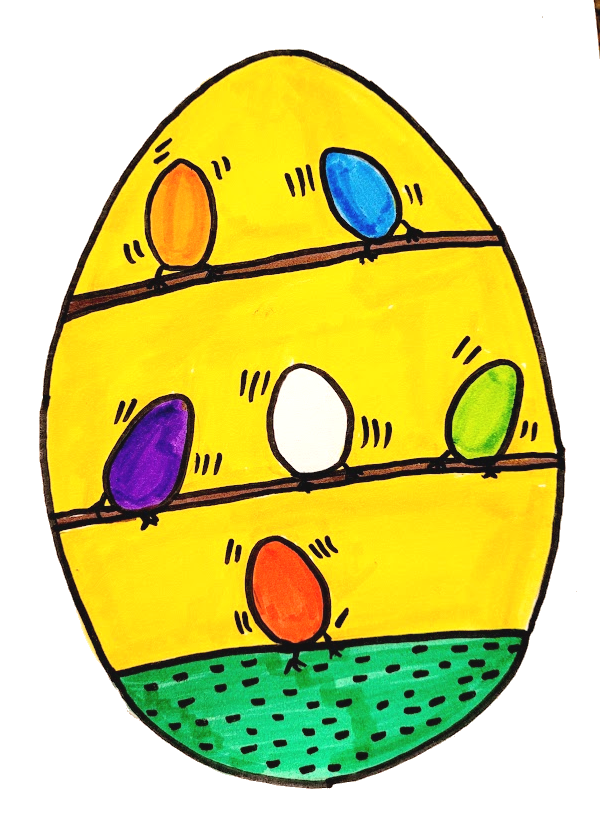 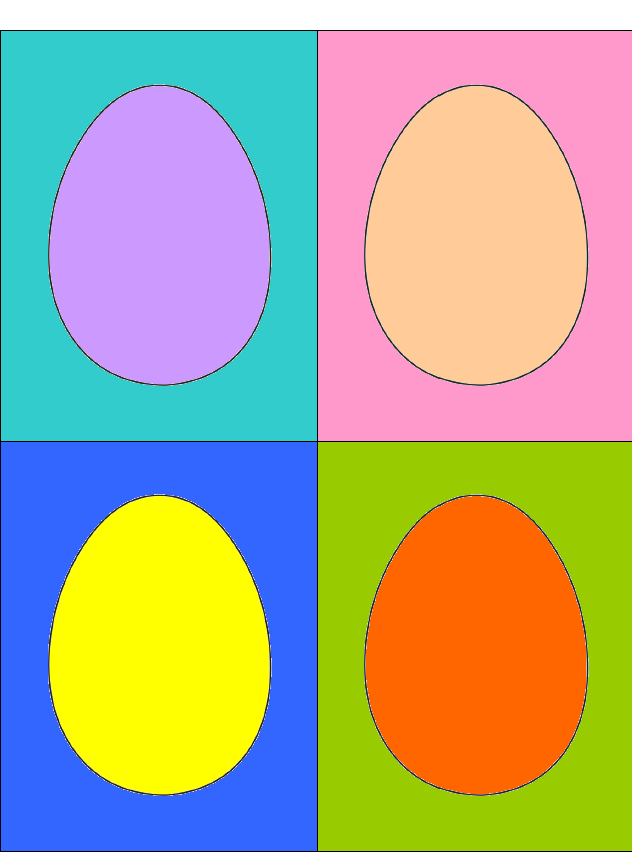 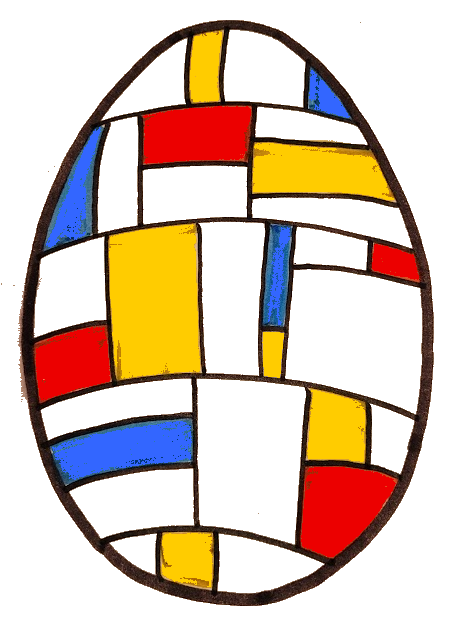 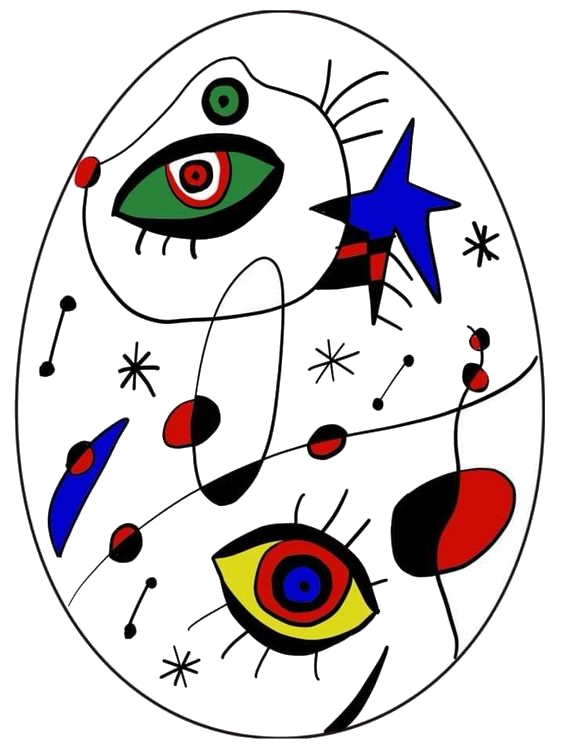 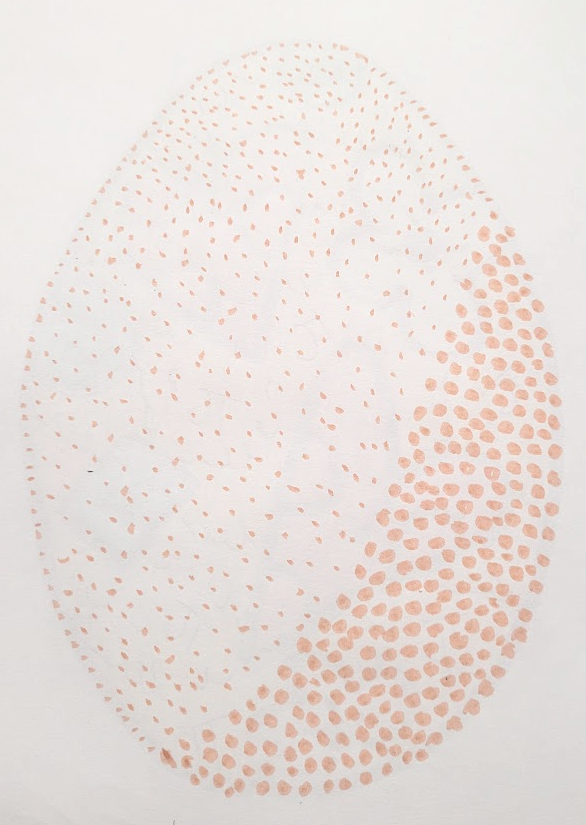 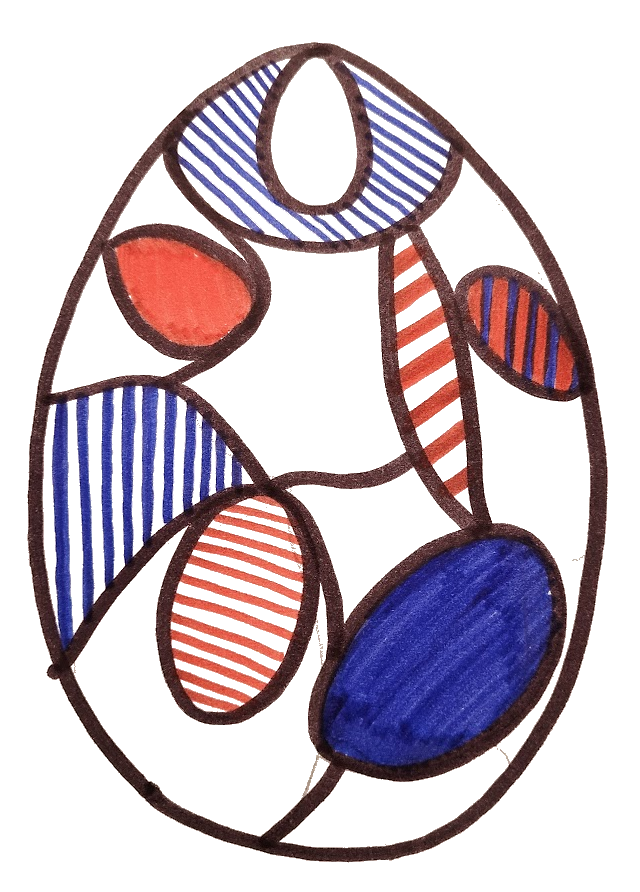 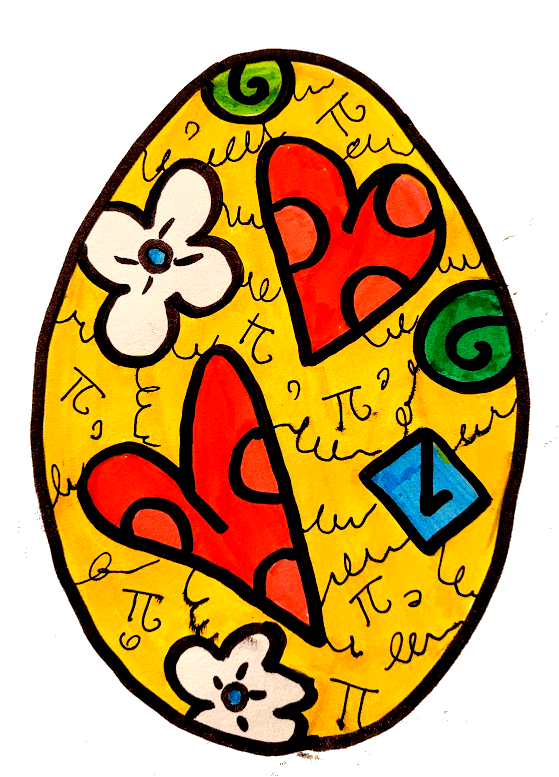 Dessin et coloriage- crayon gris- feutre noir fin- feutres de couleurPeinture à l’eau-palette de peinture-pinceau-gobelet d’eauTracés et coloriage- feutre noir fin- feutres rouge, jaune, bleuGraphismes et coloriage- crayon gris- craie grasse- marqueur noirPetits points- roue chromatique-feutresDécoupage et collage- papiers de couleur- ciseaux- colle- gabaritsTracés et  coloriage- feutre noir gros- feutres rouge et bleu finsDessin et coloriage- crayon gris- feutre noir - feutres de couleur- stylo noirDessin et coloriage- craies grasses